КАРАР                                                                                     ПОСТАНОВЛЕНИЕ                                                                                                                                        «24» март 2016 й.                           № 21                                 «24» марта 2016 г.О присвоении адреса.     Руководствуясь п.21 ч.1 ст.14 Федерального закона от 60.10.2003 № 131-ФЗ «Об общих принципах организации местного самоуправления в Российской Федерации», Постановлением Правительства РФ от 19.11.2014 № 1221 «Об утверждении Правил присвоения, изменения и аннулирования адресов», Администрация сельского поселения Федоровский сельсовет муниципального района Хайбуллинский район Республики Башкортостан,  ПОСТАНОВЛЯЕТ:Присвоить одноэтажному нежилому зданию общей площадью 392 кв.м., находящегося в селе Федоровка Хайбуллинского района Республики Башкортостан ул. Мусса Гареева, д.12, расположенному на земельном участке с кадастровым номером 02:50:080201:128, адрес: Республика Башкортостан, Хайбуллинский район, с/с Федоровский, с.Федоровка, ул.М.Гареева, д.12Глава сельского поселенияФедоровский сельсовет:                                                Н.С.Лебедева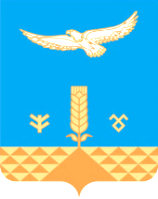 